Информирование застрахованных лиц о стоимости случаяАвторизоваться в программе (ввести логин и пароль) и войти в систему.В Финансовом модуле выбрать «Стоимость медицинской помощи»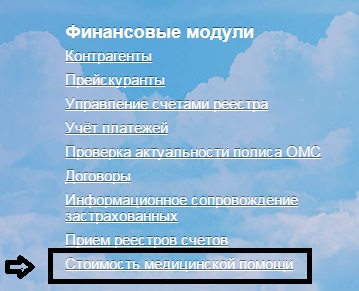 Выбрать медицинскую организацию.Внести номер случая (который был проставлен или указан при заведении).Указать период закрытия случая.Нажать «Найти».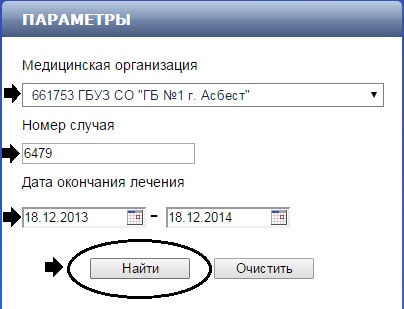 После короткого ожидания появится данные о случае и кнопка «Справка», на которую необходимо нажать для получения информации о стоимости. Для печати нажать на клавиатуре Ctrl+P и выбрать печать.